( اللهم ما سهلا إلا ما جعلته سهلا ) عزيزتي الطالبة مستعينة بالله أجيبِ على جميع الأسئلة التاليةالسؤال الأول : اختاري الإجابة الصحيحة من بين الاختيارات التالية السؤال الثاني : أ اكتبي المصطلح المناسب مما يلي امام تعريفه (رفع الحرج – الأمن من مكر الله عز وجل  - الخيار في البيع  – الاستحاضة -  الاستئذان ) السؤال الثالث : أ- ضعي الحكم الشرعي لكل من الأفعال التالية في مكانه المناسب( واجب – حرام – سنة -يجوز – لا حرج )ب/ ضعي علامة ( √) امام العبارة الصحيحة وعلامة (× ) امام العبارة الخاطئة مما يلي :السؤال الرابع : اجيبي عن الأسئلة التالية ....1/ عدد  أربع من خصائص التشريع الإسلامي ؟1-.....................................................................2-.....................................................................3-....................................................................4-....................................................................2/ أذكر ي 2 من حقوق الزوجة ؟1-....................................................................2-...................................................................تمت بحمد الله  طالباتي الغاليات محبتكم في اللهإعداد: موقع منهجي https://www.mnhaji.comالسؤال الأول: اختيار من متعدد:              (٢٠ درجة)السؤال  الثاني:                                                      زاوجي بين الموضوع و النص الشرعي المناسب : (٦ درجات)١-الزارعة عمل آخروي.٢- يجب الأخذ بالأسباب مع التوكل.٣-الطاعة الشركية.٤-ذم التقليد الخاطئ.٥-من خصائص التشريع التوسط و الاعتدال.٦- الشريعة الإسلامية ربانية المصدر .زاوجي بين المعجزة و النبي الذي كانت له عليه السلام : (٤ درجات)( موسى عليه السلام – سليمان عليه السلام-داوود عليه  السلام- إبراهيم عليه السلام )                                                       السؤال الثالث:ضعي المصطلح المناسب أمام المعني المناسب :( ٥ درجات).       مثلي للمسائل التالية (مثال واحد فقط) : (٥ درجات)الدرجة الدرجة السؤال 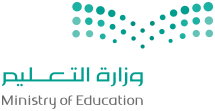 الاختبار النهائي لمادة الدراسات الإسلامية للصف الثالث متوسط الفصل الدراسي الثالث 1444هالمملكة العربية السعودية                                                                                          وزارة التعليم                                                                                                        الإدارة العامة للتعليم بمنطقة ..................                                                                    المدرسة :                                                                                                                المملكة العربية السعودية                                                                                          وزارة التعليم                                                                                                        الإدارة العامة للتعليم بمنطقة ..................                                                                    المدرسة :                                                                                                                كتابة رقماً السؤال الاختبار النهائي لمادة الدراسات الإسلامية للصف الثالث متوسط الفصل الدراسي الثالث 1444هالمملكة العربية السعودية                                                                                          وزارة التعليم                                                                                                        الإدارة العامة للتعليم بمنطقة ..................                                                                    المدرسة :                                                                                                                المملكة العربية السعودية                                                                                          وزارة التعليم                                                                                                        الإدارة العامة للتعليم بمنطقة ..................                                                                    المدرسة :                                                                                                                س1الاختبار النهائي لمادة الدراسات الإسلامية للصف الثالث متوسط الفصل الدراسي الثالث 1444هالمملكة العربية السعودية                                                                                          وزارة التعليم                                                                                                        الإدارة العامة للتعليم بمنطقة ..................                                                                    المدرسة :                                                                                                                المملكة العربية السعودية                                                                                          وزارة التعليم                                                                                                        الإدارة العامة للتعليم بمنطقة ..................                                                                    المدرسة :                                                                                                                س2الاختبار النهائي لمادة الدراسات الإسلامية للصف الثالث متوسط الفصل الدراسي الثالث 1444هالمملكة العربية السعودية                                                                                          وزارة التعليم                                                                                                        الإدارة العامة للتعليم بمنطقة ..................                                                                    المدرسة :                                                                                                                المملكة العربية السعودية                                                                                          وزارة التعليم                                                                                                        الإدارة العامة للتعليم بمنطقة ..................                                                                    المدرسة :                                                                                                                س3الاختبار النهائي لمادة الدراسات الإسلامية للصف الثالث متوسط الفصل الدراسي الثالث 1444هالدراسات الإسلامية المادة س4الاختبار النهائي لمادة الدراسات الإسلامية للصف الثالث متوسط الفصل الدراسي الثالث 1444هالثالث متوسطالصف المجموع الاختبار النهائي لمادة الدراسات الإسلامية للصف الثالث متوسط الفصل الدراسي الثالث 1444هساعتينالزمن المصححاسم الطالبة المراجع........\...........\1444هـ........\...........\1444هـالتاريخ : المدققرقم الجلوس 101- من أمثلة الاستهزاء ( بشعائر الدين  )1- من أمثلة الاستهزاء ( بشعائر الدين  )1- من أمثلة الاستهزاء ( بشعائر الدين  )1- من أمثلة الاستهزاء ( بشعائر الدين  )1- من أمثلة الاستهزاء ( بشعائر الدين  )1- من أمثلة الاستهزاء ( بشعائر الدين  )1- من أمثلة الاستهزاء ( بشعائر الدين  )1- من أمثلة الاستهزاء ( بشعائر الدين  )وصف الإسلام بالرجعية  دالسخرية بالأذان أو الصلاةجاتهام أحاديث النبي بالتطرف بقول ( إن يد الله مغلولة) أ2- موقف المسلم من المستهزئين 2- موقف المسلم من المستهزئين 2- موقف المسلم من المستهزئين 2- موقف المسلم من المستهزئين 2- موقف المسلم من المستهزئين 2- موقف المسلم من المستهزئين 2- موقف المسلم من المستهزئين 2- موقف المسلم من المستهزئين كل ما سبق دالابتعاد عن كل ما يعرض صور الاستهزاء  جتوضح الحكم لمن وقع به بانكار بالقلب والبراءة من فعلهم أ3- قال تعالى " وَلِلَّهِ الْأَسْمَاءُ الْحُسْنَى فَادْعُوهُ بِهَا وَذَرُوا الَّذِينَ يُلْحِدُونَ فِي أَسْمَائِهِ " دلت الأتية على :3- قال تعالى " وَلِلَّهِ الْأَسْمَاءُ الْحُسْنَى فَادْعُوهُ بِهَا وَذَرُوا الَّذِينَ يُلْحِدُونَ فِي أَسْمَائِهِ " دلت الأتية على :3- قال تعالى " وَلِلَّهِ الْأَسْمَاءُ الْحُسْنَى فَادْعُوهُ بِهَا وَذَرُوا الَّذِينَ يُلْحِدُونَ فِي أَسْمَائِهِ " دلت الأتية على :3- قال تعالى " وَلِلَّهِ الْأَسْمَاءُ الْحُسْنَى فَادْعُوهُ بِهَا وَذَرُوا الَّذِينَ يُلْحِدُونَ فِي أَسْمَائِهِ " دلت الأتية على :3- قال تعالى " وَلِلَّهِ الْأَسْمَاءُ الْحُسْنَى فَادْعُوهُ بِهَا وَذَرُوا الَّذِينَ يُلْحِدُونَ فِي أَسْمَائِهِ " دلت الأتية على :3- قال تعالى " وَلِلَّهِ الْأَسْمَاءُ الْحُسْنَى فَادْعُوهُ بِهَا وَذَرُوا الَّذِينَ يُلْحِدُونَ فِي أَسْمَائِهِ " دلت الأتية على :3- قال تعالى " وَلِلَّهِ الْأَسْمَاءُ الْحُسْنَى فَادْعُوهُ بِهَا وَذَرُوا الَّذِينَ يُلْحِدُونَ فِي أَسْمَائِهِ " دلت الأتية على :3- قال تعالى " وَلِلَّهِ الْأَسْمَاءُ الْحُسْنَى فَادْعُوهُ بِهَا وَذَرُوا الَّذِينَ يُلْحِدُونَ فِي أَسْمَائِهِ " دلت الأتية على :لا شيء مما سبق دالاجابتين السابقتين ( أ-ب ) صحيحةجتحريم الإلحاد في أسماء الله بأسماء الله كلها حسنى أ4- قال تعالى " وَمَا تِلْكَ بِيَمِينِكَ يَا مُوسَى " نوع الاستفهام 4- قال تعالى " وَمَا تِلْكَ بِيَمِينِكَ يَا مُوسَى " نوع الاستفهام 4- قال تعالى " وَمَا تِلْكَ بِيَمِينِكَ يَا مُوسَى " نوع الاستفهام 4- قال تعالى " وَمَا تِلْكَ بِيَمِينِكَ يَا مُوسَى " نوع الاستفهام 4- قال تعالى " وَمَا تِلْكَ بِيَمِينِكَ يَا مُوسَى " نوع الاستفهام 4- قال تعالى " وَمَا تِلْكَ بِيَمِينِكَ يَا مُوسَى " نوع الاستفهام 4- قال تعالى " وَمَا تِلْكَ بِيَمِينِكَ يَا مُوسَى " نوع الاستفهام 4- قال تعالى " وَمَا تِلْكَ بِيَمِينِكَ يَا مُوسَى " نوع الاستفهام تحقيردتقرير جإنكاري بتحقيرأ5- قال تعالى " اذهب أنت وأخوك "  المراد بــ أخوك  5- قال تعالى " اذهب أنت وأخوك "  المراد بــ أخوك  5- قال تعالى " اذهب أنت وأخوك "  المراد بــ أخوك  5- قال تعالى " اذهب أنت وأخوك "  المراد بــ أخوك  5- قال تعالى " اذهب أنت وأخوك "  المراد بــ أخوك  5- قال تعالى " اذهب أنت وأخوك "  المراد بــ أخوك  5- قال تعالى " اذهب أنت وأخوك "  المراد بــ أخوك  5- قال تعالى " اذهب أنت وأخوك "  المراد بــ أخوك  لا شيء مما سبق دهارون جفرعون بيوشع أ6- من ثمرات بر الوالدين في الآخرة 6- من ثمرات بر الوالدين في الآخرة 6- من ثمرات بر الوالدين في الآخرة 6- من ثمرات بر الوالدين في الآخرة 6- من ثمرات بر الوالدين في الآخرة 6- من ثمرات بر الوالدين في الآخرة 6- من ثمرات بر الوالدين في الآخرة 6- من ثمرات بر الوالدين في الآخرة كل ما سبق دالدرجات العالية جرضى الله  بتكفير السيئات أ7- كان زكريا ء يعمل :7- كان زكريا ء يعمل :7- كان زكريا ء يعمل :7- كان زكريا ء يعمل :7- كان زكريا ء يعمل :7- كان زكريا ء يعمل :7- كان زكريا ء يعمل :7- كان زكريا ء يعمل :حدد دنجارجراعي  بمزارع  أ8- يحرم على الحائض 8- يحرم على الحائض 8- يحرم على الحائض 8- يحرم على الحائض 8- يحرم على الحائض 8- يحرم على الحائض 8- يحرم على الحائض 8- يحرم على الحائض التسبيح دالصوم جالاستغفار ب		الدعاء  أ9-عدد مرات الاستئذان 9-عدد مرات الاستئذان 9-عدد مرات الاستئذان 9-عدد مرات الاستئذان 9-عدد مرات الاستئذان 9-عدد مرات الاستئذان 9-عدد مرات الاستئذان 9-عدد مرات الاستئذان ثلاث مرات دست مراتجمرة واحدة باربع مراتأ10- من فوائد غض البصر 10- من فوائد غض البصر 10- من فوائد غض البصر 10- من فوائد غض البصر 10- من فوائد غض البصر 10- من فوائد غض البصر 10- من فوائد غض البصر 10- من فوائد غض البصر كل ما سبق دقوة القلب وإقباله على الطاعة جتذوق الايمان في القلب براحة للقلب أ10التعريفالمصطلح عدم إتيان الشريعة بما فيه من مشقة زائدة عن المعتاد على المكلف .دم مرض عارض يخرج من رحم المرأة في غير وقته .طلب الإذن بالدخول الحق في إمضاء البيع أو فسخه استمرار العاصي في معصيته واستزادته من ضلاله اغترار بنعم الله عليه ظانا أن الله لا يعاقبه5الفعلالحكمالتحاكم إلى شرع الله التسمي ببعض أسماء الله المشتركة التي لا يختص به سبحانه مثل العزيز سوء الظن بالله النظر فجأة لا يستقبل المستأذن الباب5العلامة المناسبةالعبارة1-طاعة الزوج والوالدين تعد من الطاعة المقيدة أي تابعة لطاعة الله ورسوله2-الصحابي الذي دعا له النبي عليه السلام " اللهم أكثر ماله وولده وأدخله الجنة " هو أنس بن مالك3- رفع الإسلام من شأن الزراعة لتكون عملاً أخروياً من أعمال البر 4-حرص الإسلام على طهارة المجتمع وعفته فحذر من كل ما يخدش العفة ويذهب الحياء  5-فضل قول ( حسبي الله ونعم الوكيل) حيث كانت سبباً في نجاة إبراهيم عليه السلام 10السؤال ١٢٣١-من الأسماء المشتركة مع الله تعالى التي يجوز التسمي بها :(سلطان السلاطين)(ملك الملوك)(وقالت امرأة العزيز)٢-(ولله الأسماء الحسنى). أي أنها :غاية الكمال والجمالغير محصورة يجب التعبد بها٣-من نتائج التحاكم إلى شرع الله:تحقيق العدلالاستعبادطبقية المجتمع٤-(طاعة الوالدين والزوج ). هي طاعة :مطلقةمقيدةشركية٥- من حسن الظن بالله في وعيده للكفار أنه :سينصرهمسيمكنهمسيخذلهم٦- كان موقف السحرة من معجزات موسى عليه السلام:(فكذب و أبي)(خروا سجدا)(فلنأتينك بسحر مثله)٧-من الآيات الكونية في السماء:(سقفا محفوظا)(رواسي)(فجاجا سبلا)٨-من الأسباب المعينة في (الدعوة إلى الله )من قصة موسى عليه السلام و هارون:المال و الجاةالقوة والسلطانالدعاء و الذكر٩-(الذي جعل لكم الأرض مهدا). أي جعل الأرض:طرقاقرارامضطربة١٠- امتن الله على بني إسرائيل (بالمن ) وهو :نوع من الطيورنوع من الطعام نوع من اللباس  ١١- صحابي جليل رضي الله عنه – دعا له النبي صلى الله عليه وسلم ببركة ( المال و الولد):عبد الله بن مسعود أبو موسى الأشعريأنس بن مالك ١٢-مدح الأنبياء عليهم السلام بفضل التكسب .فجاء في الحديث : ( أن زكريا كان ..) .نجاراتاجرا راعيًا ١٣- ( الأم ) لها أعظم الحقوق . وهو حق :التربية الإحسانالبرحسن العشرة١٤-عقوبة شارب المسكر كما جاء في الحديث :في ضحضاحالدرك الأسفلطينة الخبال١٥- في الحديث : ( بورك لهما في بيعها ). فشرط التجارة الرابحة:الصدقالكتمانالتحايل ١٦- من الأحكام الخاصة بالمستحاضة:يجب ترك الصلاةيحرم مس المصحفتصوم و تصلي١٧-من خصائص التشريع (بيان آداب الأكل والشرب ). يدل على :الثباتالشمولربانية المصدر١٨- يستثنى من تحريم النظر . النظر حال :التجسسالاختلاسالخطبة١٩-الأماكن التي يجب الاستئذان لها :الغرف الحدائقالمدرسة٢٠- أباحت الشريعة الإسلامية كل معاملة فيها تعاون و مصلحة للمسلم مثل :الاحتكارالعاريةالرباالنص الشرعي الموضوع المناسب ١-(لقد كنتم أنتم و آباؤكم في ضلال مبين ).٢-(فأكل منه طير أو إنسان أو بهيمة إلا كان له به صدقة).٣- (أليس يحرمون ماأحل الله و يحلون ما حرم الله .فتلك عبادتهم).٤-(إياكم و الغلو ).٥-(إنا أنزلنا إليك الكتاب).٦-(نعم عباد الله تداووا).(قلنا يا نار كوني بردا و سلاما) (ومن الشياطين من يغوصون له)(الجبال يسبحن والطير) (فألقاها فإذا هي حية تسعى)الخيارأزرياليأس     جذاذا المسكر       رفع الحرج المصطلحالمعنى انقطاع الرجاء و استبعاد الفرج. قوي به ظهري.حطاما متكسرة.كل ما أذهب العقل .فرصة التروي في إمضاء البيع أو فسخه.المسألة المثال١-رفع الحرج في العبادة.……………………………………….٢-خصال الفطرة.٣-تنوع العبادات .٤-الطاعة المحرمة .٥- اسم معبد لغير الله  .